七匹狼电商《地表最强中国力》营销案广 告 主：七匹狼所属行业：男装类执行时间：2020.03.15-03.27参选类别：大事件营销类营销背景一场突入其来的新冠病毒疫情选择在春节期间袭扰中国。危难时刻，总有一群人不惧艰难，负重前行；紧要关头，有一种力量使得一方有难，八方支援；我们把这群人，称之为“英雄”，我们把这种力量，称之为“地表最强中国力”！ 七匹狼以“地表最强中国力”为灵感，打造 “逆行斗士”公益主题系列，旨在致敬本次抗疫战中的逆行斗士。七匹狼用时尚致敬最美逆行者，用自己的方式向他们致以最崇高的敬意！同时，通过英雄战衣计划去激励更多勇敢的年轻人，成为自己人生路上的“逆行斗士”！我们以设计之力展现品牌态度，以品牌之力影响年轻一代，用国民服装品牌的社会责任感感染青年群体，同时用设计的力量去记录时代烙印，致敬时代英雄！营销目标提升和促进品牌的年轻化走向品牌影响力的正向增长策略与创意基于疫情下的热点营销，以服装品牌的角度切入话题。制定营销策略，带来品牌声量曝光的同时，通过短时话题引爆，集中火力为店铺业绩制造关注流量。以致敬医护英雄之名，推出“逆行斗士”公益限量产品系列。（该公益主题款系列所有销售所得将全部捐出，联合公益机构，用于疫后医护工作重建！）用产品驱动营销，开展系列整合营销传播，通过多维度的内容产出与全平台曝光覆盖。通过话题款链接端引流至平台店铺，通过单品曝光全店商品。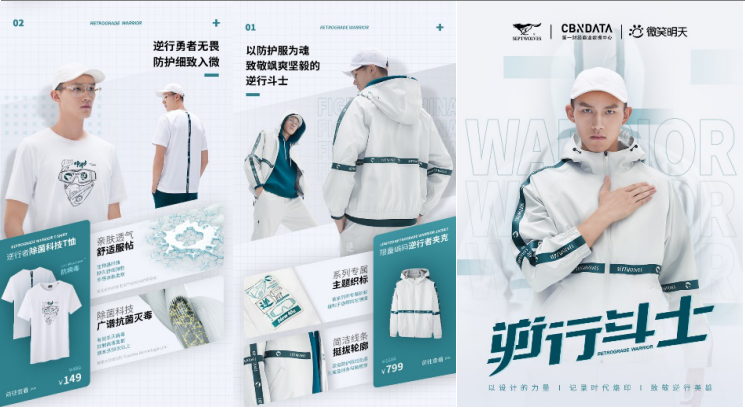 执行过程/媒体表现本次项目分为 3 个阶段，层层推进，强化声量，媒体、KOL、消费者三管齐下3.15-16 (预热启动)3.15致敬“逆行斗士” 特别策划稿  引出七匹狼“逆行斗士”战衣计划的核心思想来源，传递积极温暖的社会正能量，向最美逆行者致敬。总曝光量：447w+抗疫特辑：首发阅读16w+，全网发布20家主流媒体，其中包括中国日报网、中国新闻网、国际在线、新浪、网易新闻等，曝光260W；原创条漫：首发阅读达6.2w，同时被数英首页收录，全网累计发布17家主流媒体，曝光超187W。3.16“逆行斗士”战衣计划七匹狼两微官宣活动稿  以对一线医护工作者的关注与致敬传递企业使命，以强大的设计展示品牌能力，以业内首发打造行业标杆事件。英雄战衣丨与你一起并肩作战（内含传播视频）：https://mp.weixin.qq.com/s/f_Qfk1BUjCWwKyxutmcfhw本篇累积阅读1.2W，累积收获留言及点赞互动100+。英雄战衣丨疫情的第30天，我们决定…https://mp.weixin.qq.com/s/PfeakPr_ysFg-4oM0hCtkQ本篇累积阅读6017，累积收获留言及点赞互动70+。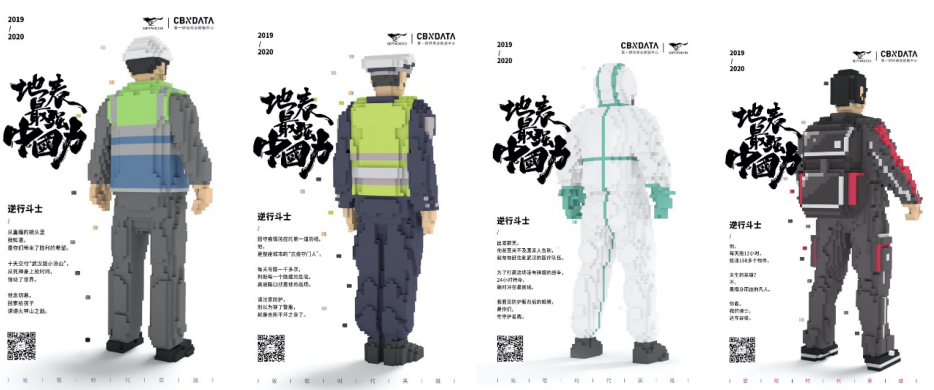 3.17-19 (活动爆发期)3.17微博双话题上线，媒体KOL集中式引爆，用户端与媒体端联合发声，打造超亿级传播声量微博话题总阅读量2.6亿，讨论6.2万，其中#逆行者的战衣#阅读量1.2亿，讨论3.6万，#新型抗病毒面料服装#阅读量1.4亿，讨论2.6万。3.18有数青年观察局发布定制条漫《一件隔离防护服的告白》，内容营销持续加码https://mp.weixin.qq.com/s/CojX3FrlBillRr4X0uJ5Bw本篇累积阅读6.3w，累积收获留言及点赞互动200+。3.20-27 (活动收尾期)3.20-3.15抖音公益话题营销 七匹狼与CBNData在抖音共同发起一场公益话题营销，联合达人、MCN机构以及品牌共同发声，将“最强中国力”嵌入到达人的创作内容当中。抖音话题#最强中国力 播放次数1.7亿次曝光，总计312个视频，共同联合39位达人针对话题主题以及品牌产品内涵进行创作。截止3月28日，达人侧总计获得了6902W次曝光量，点赞数达到329W，UV数达到2102，跳转聚合页59701。3.27公益背书  联合公益机构，限量的公益主题系列产品所有销售所得将全部捐出，用于疫后医护重建工作！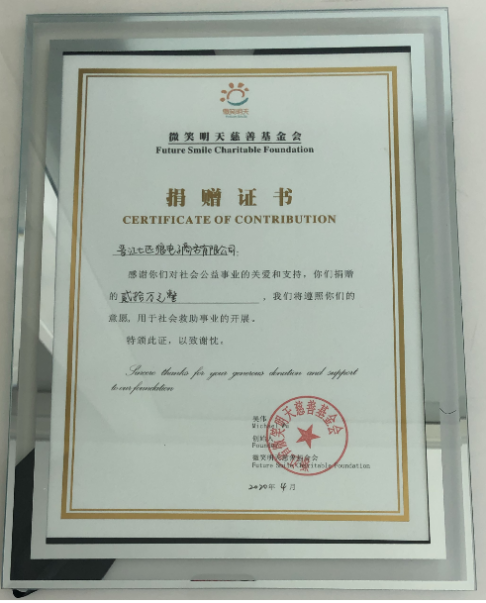 营销效果与市场反馈项目总曝光4.3亿，互动量：6.3w；抖音侧#最强中国力话题，累积1.7亿次曝光，用户自发正面口碑内容视频总计312个。行业认可，数英网收录：https://www.digitaling.com/projects/105755.html品牌好感度提升，产品理念与产品设计都颇受好评。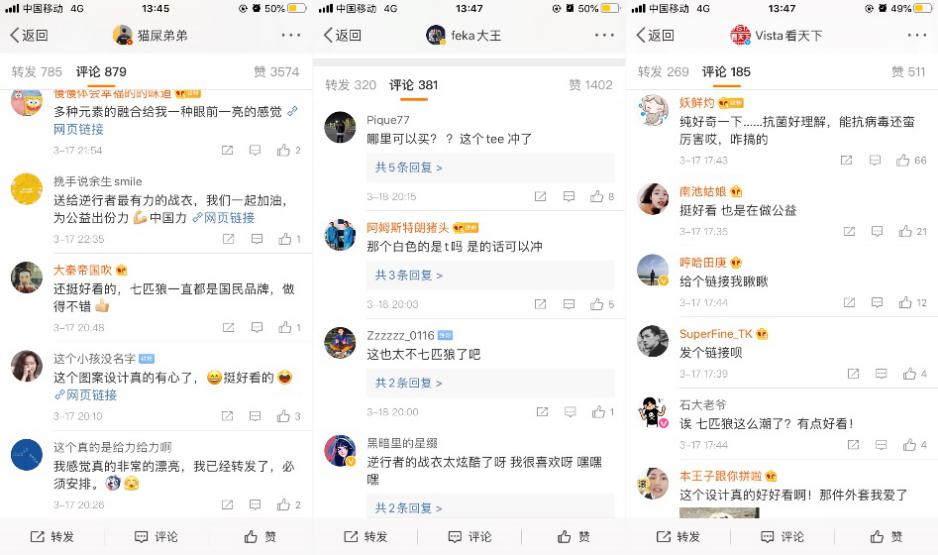 